Piedmont Virginia Community College & West Virginia University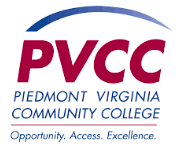 Associate of Science in Science leading to 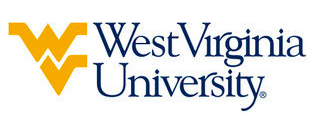 Bachelor of Science in Biochemistry (WVU- BS)Suggested Plan of StudyStudents transferring to West Virginia University with an Associate of Arts or Associate of Science degree will have satisfied the General Education Foundation requirements at WVU.Students who have questions about admission into their intended program, GEF requirements, or any other issue relating to academics at West Virginia University should contact the Office of Undergraduate Education at WVU.     The above transfer articulation of credit between West Virginia University and Piedmont Virginia Community College, is approved by the Dean, or the Dean’s designee, and effective the date of the signature.  ____________________________________      	     ____________________________________          	_______________	       Print Name	 		           Signature		  	        DateJ. Todd Petty Ph.D. Associate Dean for WVU’s Agriculture and Natural ResourcesPiedmont Virginia Community CollegeHoursWVU EquivalentsHoursYear One, 1st SemesterYear One, 1st SemesterYear One, 1st SemesterYear One, 1st SemesterSDV 100/1011ORIN 1TC3ENG 1113ENGL 1013HIS 101 or HIS 111 or HIS 1213HIST 101 or HIST 179 or HIST 1523MTH Electives3-5MTH Electives3-5CHM 1114CHEM 115 & CHEM 115l4TOTAL14-1614-16Year One, 2nd SemesterYear One, 2nd SemesterYear One, 2nd SemesterYear One, 2nd SemesterENG 1123ENGL 1023HIS 102 or HIS 112 or HIS 1223HIST 102 or HIST 180 or HIST 1533Supervised Study in Science2Supervised Study in Science2CHM 1124CHEM 116 & CHEM 116l4Math or Science with Laboratory Elective4-5Math or Science with Laboratory Elective4-5TOTAL16-1716-17Year Two, 1st SemesterYear Two, 1st SemesterYear Two, 1st SemesterYear Two, 1st SemesterScience with Laboratory Elective4Science with Laboratory Elective4Math or Science with Laboratory Elective4-5Math or Science with Laboratory Elective4-5MTH Electives3-5MTH Electives3-5Humanities Elective3Humanities Elective3TOTAL14-1614-16Year Two, 2nd SemesterYear Two, 2nd SemesterYear Two, 2nd SemesterYear Two, 2nd SemesterScience with Laboratory Elective4Science with Laboratory Elective4Math or Science with Laboratory Elective4-5Math or Science with Laboratory Elective4-5Humanities Elective3Humanities Elective3Social Science Elective3Social Science Elective3ITE 119 or CSC 1103CS 1TC3TOTAL17-1817-18WEST VIRGINA UNIVERSITYWEST VIRGINA UNIVERSITYWEST VIRGINA UNIVERSITYWEST VIRGINA UNIVERSITYAmerican Chemical Society TrackAmerican Chemical Society TrackAmerican Chemical Society TrackAmerican Chemical Society TrackYear Three, 1st SemesterYear Three, 1st SemesterYear Three, 2nd SemesterYear Three, 2nd SemesterCHEM 2154BIOL 3103AGBI 410 & 4124CHEM 341 & 3424STAT 2113CHEM 462 & 4644ELECTIVE3BIOCHEM ELECTIVE3ELECTIVE1ELECTIVE1TOTAL15TOTAL15Year Four, 1st SemesterYear Four, 1st SemesterYear Four, 2nd SemesterYear Four, 2nd SemesterCHEM 4011CHEM 3103CHEM 4223CHEM 4031CHEM 4973BIOCHEM ELECTIVE3BIOCHEM ELECTIVE3BIOCHEM ELECTIVE3ELECTIVE3ELECTIVE3ELECTIVE2TOTAL15TOTAL13American Society of Biochemistry and Molecular Biology TrackAmerican Society of Biochemistry and Molecular Biology TrackAmerican Society of Biochemistry and Molecular Biology TrackAmerican Society of Biochemistry and Molecular Biology TrackYear Three, 1st SemesterYear Three, 1st SemesterYear Three, 2nd SemesterYear Three, 2nd SemesterAGBI 410 & 4124BIOL 3103CHEM 2154CHEM 341 & 3424STAT 2113CHEM 462 & 4644ELECITVE3BIOCHEM ELECTIVE3ELECTIVE1ELECTIVE1TOTAL15TOTAL15Year Four, 1st SemesterYear Four, 1st SemesterYear Four, 2nd SemesterYear Four, 2nd SemesterBIOL 4233BIOL 313 OR 4103BIOCHEM ELECTIVE3AGBI 4011BIOCHEM ELECTIVE4BIOCHEM CAPSTONE3ELECITVE3BIOCHEM ELECTIVE3ELECITVE3ELECTIVE3ELECITVE2ELECTIVE2TOTAL15TOTAL15